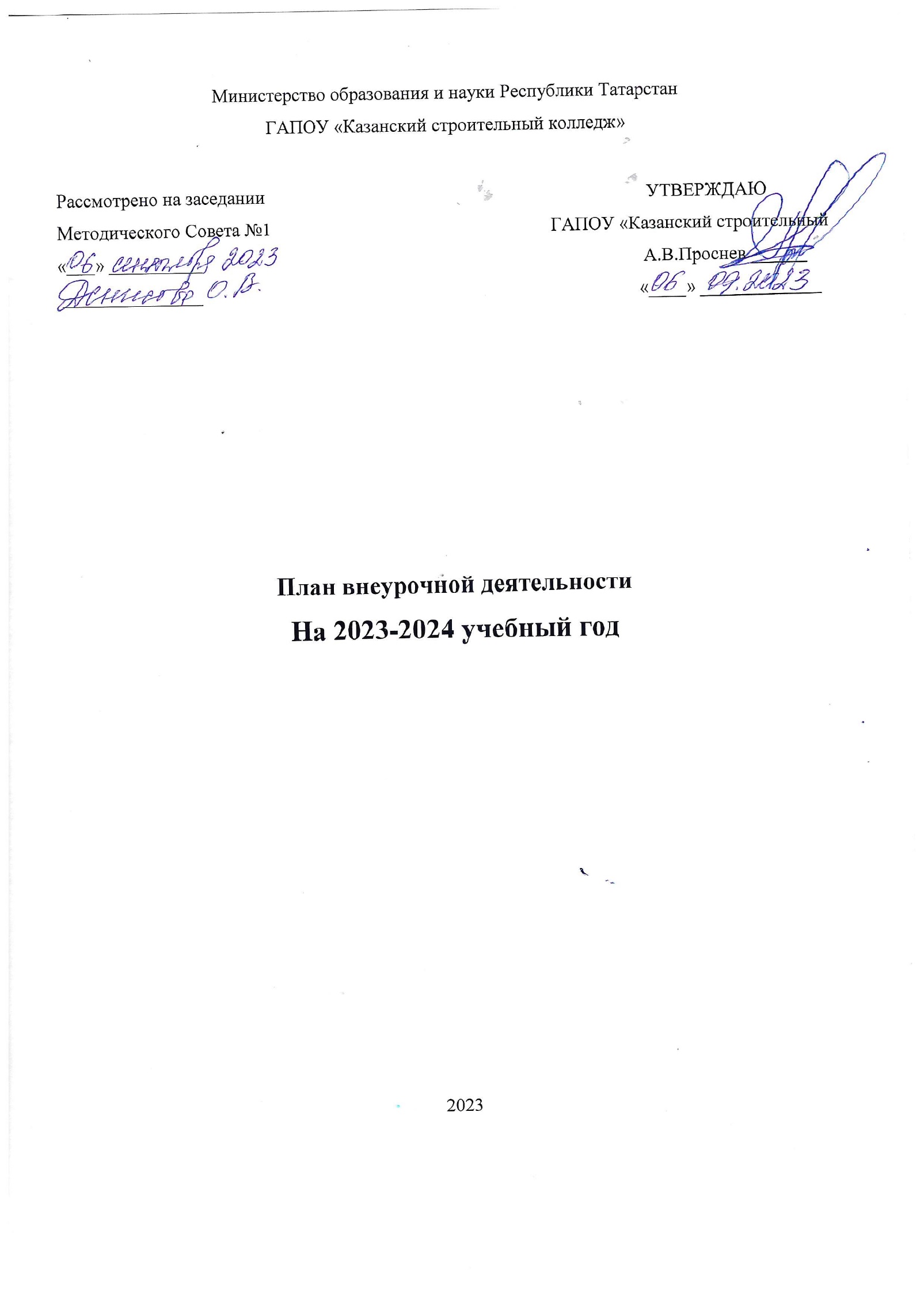 1. Пояснительная записка1.1. План внеурочной деятельности является частью образовательной программы среднего профессионального образования по специальностям/профессиям:08.01.28 Мастер отделочных строительных и декоративных работ;08.01.27. Мастер общестроительных работ; 08.01.24. Мастер столярно-плотничных, паркетных и стекольных работ; 15.01.05. Сварщик (ручной и частично механизированной сварки (наплавки); 08.02.03 Производство неметаллических строительных изделий и конструкций;08.02.01   Строительство и эксплуатация зданий и сооружений;21.02.19 Землеустройство; 38.02.01 Экономика и бухгалтерский учет (по отраслям);08.02.05. Строительство и эксплуатация автомобильных дорог и аэродромов;35.02.12 Садово-парковое и ландшафтное строительство;08.02.13. Монтаж и эксплуатация внутренних сантехнических устройств, кондиционирования     воздуха и вентиляции;46.02.01 Документационное обеспечение управления и архивоведение13370 Лепщик архитектурных деталей; 19727 Штукатур; 18880 Столяр строительный.1.2. План внеурочной деятельности и разработан с учетом требований следующих нормативных документов:       - Федеральным законом от 29.12.2012 года № 273-ФЗ "Об образовании в РФ";требованиями Федеральных Государственных образовательных стандартов среднего профессионального образования по специальностям, Федерального Государственного образовательного стандарта основного общего образования (далее ФГОС);Порядком организации и осуществления образовательной деятельности по образовательным программам среднего профессионального образования, утвержденным приказом Министерства образования Российской Федерации от 14.06.2013 г. № 464:Рекомендациями по организации получения среднего общего образования в пределах освоения образовательных программ среднего профессионального образования на базе основного общего образования с учетом требований ФГОС и получаемой профессии или специальности среднего профессионального образования от 17.03.2015 г. № 06-259;Письмом ФИРО от 11.10.2017 г. № 01-00-05/925 «Об актуальных вопросах развития среднего профессионального образования, разрабатываемых ФГАУ «ФИРО»;Распоряжением Правительства РФ от 29.11.2014 г. № 2403-р «Об утверждении основ государственной молодежной политики Российской Федерации на период до 2025 года»;       - Распоряжением Правительства РФ от 29.05.2015 N 996-р «Стратегия развития воспитания в   Российской Федерации в период до 2025 года»;       - Постановлением Кабинета Министров Республики Татарстан "Об утверждении Стратегии государственной молодежной политики в Республике Татарстан до 2030 года", №63 от 4.02.2016;      - Государственной программой «Патриотическое воспитание граждан Российской Федерации на 2016-2020 годы» утверждена Постановлением Правительства РФ от 30 декабря 2015 г. N 1493;      - Методическими рекомендациями по проектированию внеурочной деятельности в условиях реализации образовательных программ среднего профессионального образования/ авт.-сост. Э.П. Митрофанова, Л.Н. Домрачева — Казань, ИРО РТ, 2020.1.3.  Цель организации внеурочной деятельности – обеспечение организационно методических условий для формирования общих и профессиональных компетенций в соответствии с требованиями ФГОС среднего профессионального образования по выше перечисленным специальностям и профессиям, в том числе личностных, метапредметных и предметных результатов в соответствии с требованиями ФГОС среднего общего образования.     Для достижения поставленной цели необходимо решить следующие задачи:обеспечение взаимосвязи способов организации урочной и внеурочной деятельности обучающихся по формированию компетенций (в том числе личностных, метапредметных и предметных результатов) на материале содержания учебных дисциплин и профессиональных модулей;организация образовательных событий, включение развивающих задач во внеурочную деятельность обучающихся, способствующих формированию и совершенствованию компетенций (в том числе личностных, метапредметных и предметных результатов);организация взаимодействия педагогов, обучающихся и, в случае необходимости, социальных партнеров по совершенствованию навыков проектной и исследовательской деятельности, для максимально широкого и разнообразного применения компетенций в новых для обучающихся ситуациях;обеспечение преемственности программы формирования и оценки образовательных результатов при переходе от общеобразовательной к профессиональной подготовке.    1.4. Типовые задачи по формированию общих и профессиональных компетенций (в том числе личностных, метапредметных и предметных результатов) в условиях организации внеурочной деятельности. Основные требования ко всем форматам внеурочной работы, направленной на формирование компетенций (в том числе личностных, метапредметных и предметных результатов):обеспечение возможности конвертировать все образовательные достижения обучающихся, полученные в том числе вне рамок образовательной организации, в результаты в форматах, принятых в образовательной организации (оценки, портфолио и т.п.);обеспечение наличия образовательных событий, в рамках которых решаются задачи, носящие полидисциплинарный и междисциплинарный характер;обеспечение возможности самостоятельной постановки целей и задач в проектной и учебно-исследовательской деятельности обучающихся;обеспечение наличия в образовательной деятельности образовательных событий, в рамках которых решаются задачи, требующие от обучающихся самостоятельного выбора партнеров для коммуникации, форм и методов ведения коммуникации;обеспечение наличия в образовательной деятельности событий, требующих от обучающихся предъявления продуктов своей деятельности.Для обеспечения формирования компетенций (в том числе личностных, метапредметных и предметных результатов) организуются образовательные события, выводящие обучающихся на установление межпредметных связей, целостной картины мира, например: полидисциплинарные и метапредметные погружения и интенсивы;методологические и философские семинары;образовательные экспедиции и экскурсии;учебно-исследовательская работа обучающихся, которая предполагает: выбор тематики исследования, связанной с новейшими достижениями в области науки и технологий; выбор тематики исследований, связанных с учебными предметами, не изучаемыми в школе: психологией, социологией, бизнесом и др.; выбор тематики исследований, направленных на изучение проблем местного сообщества, региона, мира в целом.Образовательная среда на уровне среднего профессионального образования характеризуется открытостью. Это предоставляет дополнительные возможности для организации и обеспечения ситуаций, в которых обучающийся сможет самостоятельно ставить цель продуктивного взаимодействия с другими людьми, сообществами и организациями и достигать ее.Открытость образовательной среды позволяет обеспечивать возможность коммуникации:с обучающимися других образовательных организаций региона, как с ровесниками, так и с подростками иных возрастов;представителями местного сообщества, бизнес-структур, культурной и научной общественности для выполнения учебно-исследовательских работ и реализации проектов;представителями власти, местного самоуправления, фондов, спонсорами и др.Разнообразие выстраиваемых связей позволяет обучающимся самостоятельно ставить цели коммуникации, выбирать партнеров и способ поведения во время коммуникации, освоение культурных и социальных норм общения с представителями различных сообществ.К типичным образовательным событиям и форматам, позволяющим обеспечивать использование всех возможностей коммуникации, относятся:студенческие конференции (материал, используемый для постановки задачи на конференциях, должен носить полидисциплинарный характер и касаться ближайшего будущего);комплексные задачи, направленные на решение актуальных проблем, лежащих в ближайшем будущем обучающихся: выбор дальнейшей образовательной или профессиональной траектории, определение жизненных стратегий и т.п.;комплексные задачи, направленные на решение проблем местного сообщества;комплексные задачи, направленные на изменение и улучшение реально существующих бизнес-практик;социальные проекты, направленные на улучшение жизни местного сообщества. К таким проектам относятся: участие в волонтерских акциях и движениях, самостоятельная организация волонтерских акций; участие в благотворительных акциях и движениях, самостоятельная организация благотворительных акций; создание и реализация социальных проектов разного масштаба и направленности, выходящих за рамки образовательной организации.На уровне среднего профессионального образования формирование компетенций (в том числе личностных, метапредметных и предметных результатов) обеспечивается созданием условий для самостоятельного целенаправленного действия обучающегося.  Целесообразно использовать возможности самостоятельного формирования элементов индивидуальной образовательной траектории, например:  самостоятельное изучение дополнительных иностранных языков с последующей сертификацией;  самостоятельное освоение глав, разделов и тем учебных дисциплин;  самостоятельное обучение в заочных и дистанционных курсах;  самостоятельное определение темы проекта, методов и способов его реализации, источников ресурсов, необходимых для реализации проекта;  самостоятельное взаимодействие с источниками ресурсов: информационными источниками, фондами, представителями власти и т.п.;  самостоятельное управление ресурсами, в том числе нематериальными;  презентация результатов проектной работы на различных этапах ее реализации.    1.5. Используются следующие организационные формы внеурочной деятельности по направлениям:Общеинтеллектуальное: предметные недели; библиотечные уроки; конкурсы, экскурсии, олимпиады, конференции, деловые и ролевые игры и др.; разработка проектов к урокам.Спортивно-оздоровительное: походы, экскурсии, «дни здоровья», подвижные игры, «весёлые старты», спортивные соревнования; беседы по охране здоровья. Социальное: беседы, экскурсии, целевые прогулки, ролевые игры, наблюдения, опыты, практикумы, конкурсы, сюжетно-ролевые игры и т.п.Духовно-нравственное: беседы, экскурсии, классные часы, проекты, сюжетно-ролевые игры. Общекультурное: беседы, экскурсии, творческие конкурсы, фестивали искусств, сюжетно-ролевые игры, игры – путешествия и т.п.Духовно-нравственное: классные часы, встречи, беседы, устный журнал.1.6. При реализации плана внеурочной деятельности руководствуются следующими правилами:Величина недельной образовательной нагрузки, реализуемой через внеурочную деятельность, определяется за пределами количества часов, отведенных на освоение обучающимися учебного плана по всем специальностям и профессиям колледжа;План внеурочной деятельности предусматривает в течение года неравномерное распределение нагрузки. На курсы внеурочной деятельности по выбору обучающихся еженедельно планируется до 4 часов. В зависимости от задач на каждом этапе реализации образовательной программы количество часов, отводимых на внеурочную деятельность, может изменяться. На первом курсе для обеспечения адаптации обучающихся к изменившейся образовательной ситуации выделено больше часов, чем на последующих курсах. 1.7. В качестве приложений к настоящему плану внеурочной деятельности ежегодно разрабатываются и утверждаются: Перечень курсов внеурочной деятельности по выбору обучающихся, план мероприятий внеурочной деятельности дисциплинарной и профессиональной направленности. План мероприятий по направлениям воспитательной работы; деятельности органов студенческого самоуправления образовательной организации, иных общественных организаций и молодежных движений. 1.8. Ежегодно разрабатываются (актуализируются) и утверждаются рабочие программы курсов внеурочной деятельности в соответствии с установленным перечнем курсов внеурочной деятельности.1.9. Ежегодно разрабатываются и утверждаются планы (сценарии) проектов и мероприятий дисциплинарной и профессиональной направленности, по направлениям воспитательной работы, деятельности органов студенческого самоуправления образовательной организации, иных общественных организаций и молодежных движений.                          2.  Планируемые результаты внеурочной деятельности 2.1. Достижение личностных и метапредметных результатов освоения образовательной программы среднего общего образования (ОП СОО) и общих компетенций образовательной программы среднего профессионального образования (ОП СПО)). Соотнесение личностных и метапредметных результатов освоения образовательной программы среднего общего образования (ОП СОО) и общих компетенций образовательной программы среднего профессионального образования (ОП СПО) представлены в Положении об организации внеурочной деятельности в ГАПОУ «Казанский строительный колледж»2.2. Основной формой учёта внеурочных достижений, обучающихся является- на 1 курсе – индивидуальный проект («Положение об индивидуальном проекте»), -  на 4 курсе - ведомость контроля сформированности общих компетенций.2.2.1. Основными целями заполнения ведомости контроля сформированности общих компетенций   являются: развитие самостоятельности и объективности в оценке деятельности обучающихся, повышение их конкурентоспособности; мотивация обучающихся в достижении индивидуальных учебных результатов через активное участие во внеурочной деятельности по овладению знаниями, умениями, навыками; переход на более объективную, справедливую и прозрачную форму оценивания достижений обучающихся.  Основными задачами заполнения ведомости контроля сформированности общих компетенций   являются: систематизация результатов различных видов внеурочной деятельности обучающихся, включая научную, творческую, спортивную и другую деятельность; создание условий для индивидуализации оценки деятельности каждого обучающегося.       В ведомости фиксируются: Конкурсы, спортивные соревнования: этот раздел включает в себя участие в конкурсах различного уровня (колледжа, района, области), прописываются все спортивные достижения;Олимпиады: в данном разделе отражается участие обучающегося во всех предметных и тематических олимпиадах; Научно-исследовательская деятельность: в этом разделе фиксируются все творческие работы, проектные работы, исследовательские работы;Общественно-культурная деятельность: данный раздел включает весь спектр культурно-массовых мероприятий школы, района, области в которых обучающиеся принимали участие;Трудовая (производственная деятельность): участие в конкурсах профессионального мастерства;    Другие разделы в зависимости от пожеланий классного руководителя и особенностей обучающихся. 2.2.2. Ведомость контроля сформированности общих компетенций, студенты заполняют с 1-4 курс, она является одним из требований к допуску к защите диплома.Ведомость учета Личностных результатов освоения основной образовательной программы (ООП) и Личностных результатов реализации воспитательной программы (ВП)ППССЗС __________________________________________________Ф.И.О. студента ____________________ учебный год ______ 1 курсВедомость учета общих компетенций (ОК) и личностных результатов реализации программы воспитания (ЛР ПВ)ППССЗС __________________________________________________Ф.И.О. студента ____________группа _______учебный год ________ГАПОУ «Казанский строительный колледж»Ведомость контроля сформированности общих компетенций.ППССЗС/ППКРС __________________________________________________Ф.И.О. студента ____________________ учебный год ______ семестр_______    Ведомость учета Личностных результатов освоения основной образовательной программы (ООП) и Личностных результатов реализации воспитательной программы (ПВ), общих компетенций (ОК) ППКРС __________________________________________________Ф.И.О. студента ____________________ на весь период обучения с ______ по ________2. План внеурочной деятельностиКурсы внеурочной деятельности 3. Материально-техническое обеспечение          Для организации внеурочной деятельности колледж располагает спортивными залами со спортивным инвентарем, музыкальной техникой, библиотекой, спортивными площадками; имеется столовая, медицинский кабинет, актовыми залами, производственными кабинетами, учебными кабинетами. Колледж располагает кабинетами, оборудованным компьютерной техникой, подключенным к локальной сети Интернет интерактивными досками и прочим необходимым оборудованием. В кабинетах информатики имеются компьютеры, мультимедиа, интерактивные доски. № п.п.Личностные результаты ООПЛичностные результаты ПВМероприятие/датаФ.И.О. подпись преподавателяРоссийская гражданская идентичность, патриотизм, уважение к своему народу, чувство ответственности перед Родиной, гордость за свой край, свою Родину, прошлое и настоящее многонационального народа России, уважение государственных символов (герб, флаг, гимн);ЛР 5Гражданская позиция как активного и ответственного члена российского общества, осознающего свои конституционные права и обязанности, уважающего закон и правопорядок, обладающего чувством собственного достоинства, осознанно принимающего традиционные национальные и общечеловеческие гуманистические и демократические ценности;ЛР 2Готовность к служению Отечеству, его защитеЛ1Сформированность мировоззрения, соответствующего современному уровню развития науки и общественной практики, основанного на диалоге культур, а также различных форм общественного сознания, осознание своего места в поликультурном миреЛР 8Сформированность основ саморазвития и самовоспитания в соответствии с общечеловеческими ценностями и идеалами гражданского общества; готовность и способность к самостоятельной, творческой и ответственной деятельности.ЛР 3Толерантное сознание и поведение в поликультурном мире, готовность и способность вести диалог с другими людьми, достигать в нем взаимопонимания, находить общие цели и сотрудничать для их достижения, способность противостоять идеологии экстремизма, национализма, ксенофобии, дискриминации по социальным, религиозным, расовым, национальным признакам и другим негативным социальным явлениям;ЛР 7Навыки сотрудничества со сверстниками, детьми младшего возраста, взрослыми в образовательной, общественно полезной, учебно-исследовательской, проектной и других видах деятельности;ЛР 8Нравственное сознание и поведение на основе усвоения общечеловеческих ценностей;ЛР 6Готовность и способность к образованию, в том числе самообразованию, на протяжении всей жизни; сознательное отношение к непрерывному образованию как условию успешной профессиональной и общественной деятельностиЛР 4Эстетическое отношение к миру, включая эстетику быта, научного и технического творчества, спорта, общественных отношений;ЛР 11Принятие и реализацию ценностей здорового и безопасного образа жизни, потребности в физическом самосовершенствовании, занятиях спортивно-оздоровительной деятельностью, неприятие вредных привычек: курения, употребления алкоголя, наркотиков;ЛР 9Бережное, ответственное и компетентное отношение к физическому и психологическому здоровью, как собственному, так и других людей, умение оказывать первую помощь;ЛР 9Отношение к профессиональной деятельности как возможности участия в решении личных, общественных, государственных, общенациональных проблем;ЛР 4Сформированность экологического мышления, понимания влияния социально-экономических процессов на состояние природной и социальной среды; приобретение опыта эколого-направленной деятельности;ЛР 10Ответственное отношение к созданию семьи на основе осознанного принятия ценностей семейной жизни.ЛР 12Код компетенцииЛР ПВФормулировка компетенцииМероприятие/датаФ.И.О. подпись преподавателяОК 01.ЛР 14Выбирать способы решения задач профессиональной деятельности, применительно к различным контекстам.ОК 02.ЛР 16Осуществлять поиск, анализ и интерпретацию информации, необходимой для выполнения задач профессиональной деятельности.ОК 03.ЛР 15Планировать и реализовывать собственное профессиональное и личностное развитие.ОК 04.ЛР 17Работать в коллективе и команде, эффективно взаимодействовать с коллегами, руководством, клиентами.ОК 05. ЛР 13Осуществлять устную и письменную коммуникацию на государственном языке с учетом особенностей социального и культурного контекста.ОК 06.ЛР 1ЛР 2ЛР 3Проявлять гражданско-патриотическую позицию, демонстрировать осознанное поведение на основе традиционных общечеловеческих ценностейОК 07.ЛР 10Содействовать сохранению окружающей среды, ресурсосбережению, эффективно действовать в чрезвычайных ситуациях.OK 08.ЛР 9Использовать средства физической культуры для сохранения и укрепления здоровья в процессе профессиональной деятельности и поддержания необходимого уровня физической подготовленности.ОК 09.ЛР 14Использовать информационные технологии в профессиональной деятельности.ОК 10.ЛР 16Пользоваться профессиональной документацией на государственном и иностранном языках.ОК 11.ЛР 17Планировать предпринимательскую деятельность в профессиональной сфере.Код компетенцииФормулировка компетенцииМероприятие/датаФ.И.О. подпись преподавателяОК 01.Выбирать способы решения задач профессиональной деятельности, применительно к различным контекстам.ОК 02.Осуществлять поиск, анализ и интерпретацию информации, необходимой для выполнения задач профессиональной деятельности.ОК 03.Планировать и реализовывать собственное профессиональное и личностное развитие.ОК 04.Работать в коллективе и команде, эффективно взаимодействовать с коллегами, руководством, клиентами.ОК 05. Осуществлять устную и письменную коммуникацию на государственном языке с учетом особенностей социального и культурного контекста.ОК 06.Проявлять гражданско-патриотическую позицию, демонстрировать осознанное поведение на основе традиционных общечеловеческих ценностейОК 07.Содействовать сохранению окружающей среды, ресурсосбережению, эффективно действовать в чрезвычайных ситуациях.OK 08.Использовать средства физической культуры для сохранения и укрепления здоровья в процессе профессиональной деятельности и поддержания необходимого уровня физической подготовленности.ОК 09.Использовать информационные технологии в профессиональной деятельности.ОК 10.Пользоваться профессиональной документацией на государственном и иностранном языках.ОК 11.Планировать предпринимательскую деятельность в профессиональной сфере.ЛР ОП ОКЛР ПВМероприятие/датаФ.И.О. подпись преподавателя1.Российская гражданская идентичность, патриотизм, уважение к своему народу, чувство ответственности перед Родиной, гордость за свой край, свою Родину, прошлое и настоящее многонационального народа России, уважение государственных символов (герб, флаг, гимн);ОК 06.ЛР 1ЛР 2ЛР3 ЛР 52.Гражданская позиция как активного и ответственного члена российского общества, осознающего свои конституционные права и обязанности, уважающего закон и правопорядок, обладающего чувством собственного достоинства, осознанно принимающего традиционные национальные и общечеловеческие гуманистические и демократические ценности;ОК 06.ЛР1ЛР 2ЛР 3 3.Готовность к служению Отечеству, его защитеОК 06.ЛР1ЛР 2ЛР 3 4.Сформированность мировоззрения, соответствующего современному уровню развития науки и общественной практики, основанного на диалоге культур, а также различных форм общественного сознания, осознание своего места в поликультурном миреОК 04.ЛР 8ЛР 175.Сформированность основ саморазвития и самовоспитания в соответствии с общечеловеческими ценностями и идеалами гражданского общества; готовность и способность к самостоятельной, творческой и ответственной деятельности.ОК 04. ЛР 3ЛР 176.Толерантное сознание и поведение в поликультурном мире, готовность и способность вести диалог с другими людьми, достигать в нем взаимопонимания, находить общие цели и сотрудничать для их достижения, способность противостоять идеологии экстремизма, национализма, ксенофобии, дискриминации по социальным, религиозным, расовым, национальным признакам и другим негативным социальным явлениям;ОК 04.ОК 05.ЛР7ЛР 13ЛР 177.Навыки сотрудничества со сверстниками, детьми младшего возраста, взрослыми в образовательной, общественно полезной, учебно-исследовательской, проектной и других видах деятельности; ОК 04ОК 10.ЛР 8ЛР 17ЛР 168.Нравственное сознание и поведение на основе усвоения общечеловеческих ценностей;OK 04.ЛР 6ЛР 179.Готовность и способность к образованию, в том числе самообразованию, на протяжении всей жизни; сознательное отношение к непрерывному образованию как условию успешной профессиональной и общественной деятельностиОК 01.ОК 02.ОК 09.ЛР 4ЛР14ЛР 1610.Эстетическое отношение к миру, включая эстетику быта, научного и технического творчества, спорта, общественных отношений;ОК 07. ЛР 11ЛР 1011.Принятие и реализацию ценностей здорового и безопасного образа жизни, потребности в физическом самосовершенствовании, занятиях спортивно-оздоровительной деятельностью, неприятие вредных привычек: курения, употребления алкоголя, наркотиков;ОК 08.ЛР 912.Бережное, ответственное и компетентное отношение к физическому и психологическому здоровью, как собственному, так и других людей, умение оказывать первую помощь;ОК 08.ЛР 913.Отношение к профессиональной деятельности как возможности участия в решении личных, общественных, государственных, общенациональных проблем;ОК 03.ОК 11.ЛР 4ЛР 15ЛР 1714.Сформированность экологического мышления, понимания влияния социально-экономических процессов на состояние природной и социальной среды; приобретение опыта эколого-направленной деятельности;ОК 07.ЛР 1015.Ответственное отношение к созданию семьи на основе осознанного принятия ценностей семейной жизни.ОК 06.ЛР 12Этапы обученияКурсы внеурочной деятельности по выбору обучающихся Реализация студенческих проектов и мероприятий  по направлениям воспитательной работы Деятельность органов студенческого самоуправления ПОО, общественных организаций и молодежных движений Всего1 курс1 курс1 курс1 курс1 курс1 полугодие6030301202 полугодие6030301202 курс2 курс2 курс2 курс2 курс1 полугодие6030301202 полугодие6030301203 курс3 курс3 курс3 курс3 курс1 полугодие303030902 полугодие303030904 курс4 курс4 курс4 курс4 курс1 полугодие3030602 полугодие303060ИтогоИтогоИтогоИтого780Ф.И.О. преподавателейНазвание курса ВД Всего часов по программеВсего часов по программеВсего часов по программеВсего часов по программеВсего часов по программеВсего часов по программеФ.И.О. преподавателейНазвание курса ВД I курсII курсIII курсIV курситого Время проведенияВремя проведенияКлассные руководители групп 1-4 курсовРеализация Всероссийского проекта «Разговоры о важном»3434343434Понедельник 8.00Понедельник 8.00Рахимова С.Р., Тимереева А.В.Литературная Казань20---20Четверг 15.00-16.00Четверг 15.00-16.00Воронина О.А.«Патриот родной страны»10---10Среда 15.00-16.00Среда 15.00-16.00Закирова Сария РафаэльевнаРиторика. Культура речи.-20--20Журавлева Лилия Хасановна«Дорожник»-1214-26Понедельник 13.00-14.30Понедельник 13.00-14.30Нургалеева Гульназ Фаридовна«Знания – самый лучший капитал»555-15Четверг 15.00-16.00Четверг 15.00-16.00Вахонин Евгений КонстантиновичОбщефизическое развитие10---10Понедельник 15.00-17.00Понедельник 15.00-17.00Емелина М.В.Старт во взрослую жизнь-14--14Среда13.00-16.00Среда13.00-16.00Ковалева М.А.«Сварог»101818-46Четверг 15.00-16.00Четверг 15.00-16.00Любимова И.Г.«Калейдоскоп» 10- --10Четверг 15.00-16.00Четверг 15.00-16.00Никольская Л.А.«В мире поэзии»10---10Понедельник 14.30-15.30Понедельник 14.30-15.30Плотникова Т.П.Химия от А до Я10---10Вторник 5 параВторник 5 параГильманова А.Р., Фатхиева И.М., Шафигуллина С.К., Стрельникова Т.Л., Ефимова О.Н.Юный строитель-12121236Четверг 5 параЧетверг 5 параСадыкова Р.Н.«Компания  KZN SNMK  KSK»20---20Понедельник 5 параПонедельник 5 параСергейчева Т.А.Решение задач по физике10---10Пятница 4 параПятница 4 параЦветкова Юлия Сергеевна, Васюнина С.В., Сопина Л.М., Саттарова А.З.«Английский язык для общения»--10-10Четверг 6 параЧетверг 6 параЦаревина Ольга Владимировна«Ахривариус»--28-28Четверг 6 параЧетверг 6 параМихайлова Руфина Вильевна«Исследовательский проект»10-10-20Четверг 4 параЧетверг 4 параЗабирова Сабина Ильдаровна«Азбука офиса»101010-30Пятница 5 пара Пятница 5 пара Каримова Эльмира МихайловнаКлуб «Человек и закон»1224--36Четверг 14.30-15.30Четверг 14.30-15.30Муртазина Э.Ф., Фассахутдинова З.М.Финансовая грамотность12---12Вторник 16.00-17.20Вторник 16.00-17.20Малыгина А.Н.Макетирование в дизайне среды--20-20Четверг 15.00-16.00Четверг 15.00-16.00Кашаева Э.А.Электортехника10---10Среда13.00-16.00Среда13.00-16.00Савченко Т.В.Красивая ботаника-20--20Четверг 14.30-15.50Четверг 14.30-15.50Сидорова Е.И.«Веселые шпательки»10---10Пятница 4 параПятница 4 параГаманова И.М.« Я-предприниматель»---2020Четверг 15.30-16.30Четверг 15.30-16.30Школьникова Р.М.Кружок «Юный механик»-20--20пятница  6 парапятница  6 параМингазов Э.К.Научный кружок «Эврика»---2626Среда13.00-16.00Среда13.00-16.00Соловьева П.Д.«Лента времени»1010--20Вторник 17.00-18.20Вторник 17.00-18.20Сафарова Е.В.«Лепщик архитектурных деталей»10---10Вторник 4 параВторник 4 параВасильева Т.В.«Юный астроном»10---10Вторник 14.00Вторник 14.00Попова М.С.«В мире плетения»-10--10Четверг 3 параЧетверг 3 параСпирина Н.Г.«Строитель+»10---10Вторник 4 параВторник 4 параПрохорова Т.В.«Геопрофи»18---10Четверг, пятница 5 параЧетверг, пятница 5 параАрапова А.А.«Финансовая грамотность»-20--20Среда 5 параСреда 5 параБогданова Г.А.Кружок «Основы культуры речи»1010--20Четверг 14.30-15.30Четверг 14.30-15.30Исмагилова Э.Ф.Кружок «Геодезист-картограф»-1010-20Четверг, пятница 5 параЧетверг, пятница 5 параУбанеева В.М., Залякаева Д.Р.«Я- будущий строитель»-1010--Четверг, пятница 5 параЧетверг, пятница 5 параКирюшина Р.Р.«Кадастр и кадастровый учет»-1010--Четверг, пятница 5 параЧетверг, пятница 5 параКол-во задействованных студентов6105373922011740Внеурочная деятельность спортивного и здоровье сберегающего направленияВнеурочная деятельность спортивного и здоровье сберегающего направленияВнеурочная деятельность спортивного и здоровье сберегающего направленияВнеурочная деятельность спортивного и здоровье сберегающего направленияВнеурочная деятельность спортивного и здоровье сберегающего направленияВнеурочная деятельность спортивного и здоровье сберегающего направленияВнеурочная деятельность спортивного и здоровье сберегающего направленияВнеурочная деятельность спортивного и здоровье сберегающего направленияНазвание секцииФ.И.О. руководителяI курсII курсIII курсIV курситогоВремя проведенияВремя проведенияСпортивный клуб «ДИНАМИТ»Семенов В.А.1010101040Вторник, четверг 16.00.-19.00Вторник, четверг 16.00.-19.00Секция по волейболуСеменов В.А.1010101040Вторник, четверг 16.00.-19.00Вторник, четверг 16.00.-19.00Секция по баскетболуМорев С.Б.1010101040Понедельник, среда 15.00-19.00Понедельник, среда 15.00-19.00Секция по теннису Вахонин Е.К.1010101040Понедельник 15.00-17.00суббота 13.00-15.00Понедельник 15.00-17.00суббота 13.00-15.00Секция по мини-футболуГатиятов З.Р.1010101040Среда, пятница 15.00-19.00Среда, пятница 15.00-19.00Кружок «Силовая гимнастика» (тренажерный зал)Дудкин А.Н.1010--20понедельник 14.30-15.30понедельник 14.30-15.30итого60605050220Внеурочная деятельность гражданско-патриотического направленияВнеурочная деятельность гражданско-патриотического направленияВнеурочная деятельность гражданско-патриотического направленияВнеурочная деятельность гражданско-патриотического направленияВнеурочная деятельность гражданско-патриотического направленияВнеурочная деятельность гражданско-патриотического направленияВнеурочная деятельность гражданско-патриотического направленияВнеурочная деятельность гражданско-патриотического направленияНазвание клубаФ.И.О. руководителяI курсII курсIII курсIV курситогоВремя проведенияВремя проведенияМузейный клуб «Послание потомкам»Шарафутдинова З.Ш.101010-30Понедельник-пятница с 14-16 часовПонедельник-пятница с 14-16 часовВоенно-патриотический отряд «Юнармия»И.Р.Мусин101010-30Понедельник-пятница с 15-17 часовПонедельник-пятница с 15-17 часовСтуденческий ДНДВ.Ю.Никонова/И.Р.Мусин101010-30Среда с 15-16 часовСреда с 15-16 часовитого60Внеурочная деятельность культурно-творческого  направленияВнеурочная деятельность культурно-творческого  направленияВнеурочная деятельность культурно-творческого  направленияВнеурочная деятельность культурно-творческого  направленияВнеурочная деятельность культурно-творческого  направленияВнеурочная деятельность культурно-творческого  направленияВнеурочная деятельность культурно-творческого  направленияВнеурочная деятельность культурно-творческого  направленияНазвание кружкаФ.И.О. руководителяI курсII курсIII курсIV курситогоВремя проведенияВремя проведенияВокальный кружок «Нивелир»Сарян Е.В.1010101040Понедельник-пятница с 14-17 часовПонедельник-пятница с 14-17 часовХореографический кружок «Наследие»Члены студ.совета1010101040Понедельник-пятница с 14-17 часовПонедельник-пятница с 14-17 часовСтуденческое самоуправлениеСтуденческое самоуправлениеСтуденческое самоуправлениеСтуденческое самоуправлениеСтуденческое самоуправлениеСтуденческое самоуправлениеСтуденческое самоуправлениеСтуденческое самоуправлениеСтуденческий советЧлены студ.совета2020202080Понедельник-пятница с 14-17 часовПонедельник-пятница с 14-17 часов